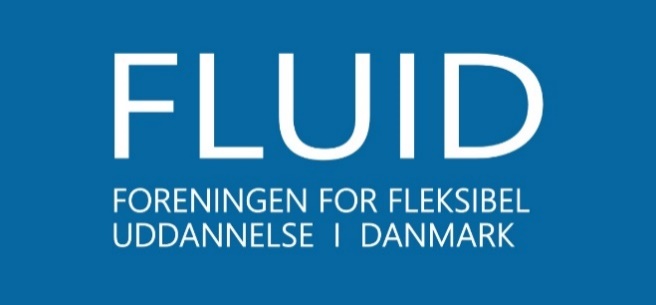 FLUID afholder ordinær generalforsamling 25. juni 2018 kl. 10:00 – 10:45Praxis, Munkehatten 28, 5220 Odense SØGeneralforsamlingen afvikles efter vedtægterne, og den foreløbig dagsorden er:  1. Valg af dirigent 
2. Godkendelse af dagsorden
3. Bestyrelsens beretning 
4. Forelæggelse af regnskab og budget (herunder kontingent)
5. Valg af bestyrelse 
6. Valg af to revisorer
7. Indkomne forslag - se nedenfor – ”Forslag, der ønskes behandlet på generalforsamlingen skal være indsendt til bestyrelsen senest 3 uger før generalforsamlingen (4. juni 2018)
8. EventueltBestyrelse efter generalforsamling 2017Valgt 2017Elsebeth Korsgaard Sorensen Helle Risager Grubbe Line Holst Jensen Lotte Nørregaard Roelof Wouwenaar Tine Sahlgren  Valgt i 2016 og på valg Jørgen Grubbe Lise Marie SteinmüllerNiels Henrik Helms Nina von Staffeldt Efter generalforsamlingen indkaldes den nyvalgte bestyrelse til ordinært bestyrelsesmøde, der forventes afsluttet kl. 14:30